Application Form 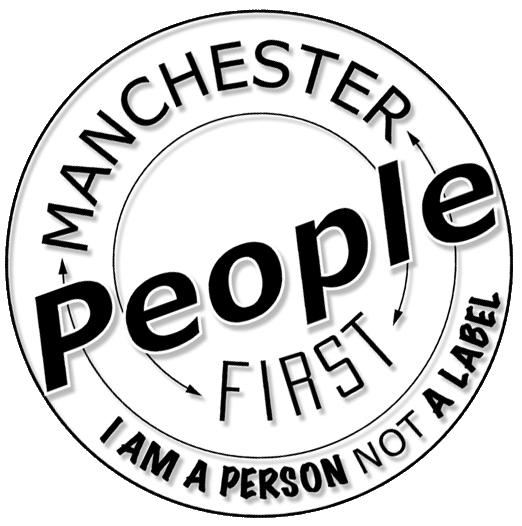 Thank you for asking for more information about the job. Please fill in this form and send it back to us before the closing date. Fill in this form, do not send us your CVYou can get someone to help you fill it in, or record your answers as audio or video if this is better for you. Andy Needle (Private & Confidential) Manchester People First
3 Broughton Street
Cheetham Hill Manchester M8 8RF Closing Date:  12 Noon Friday 10 May 2024Interviews:       All Day – Wednesday 15 May 2024 Job applied for: Support and Development Worker Your Name: Your Address: Post Code: Mobile phone: Email Address:   Please tell us about the work you have done before. 
This can be paid or unpaid. Start with the job you are doing now, or the last one you did. Company: Job title: 							
Dates from / to: What you did:Company: Job title: 							
Dates from / to: What you did:Company: Job title: 							
Dates from / to: What you did:Company: Job title: 							
Dates from / to: What you did:(Use another sheet of paper if you need more space)Look at the job description and tell us the skills, knowledge and experience you have to do the job. 

Look at the person specification and tell us why you think you are the right person for the job. (Use another sheet of paper if you need more space)Please list your educational qualifications and any training you have done (Use another sheet of paper if you need more space)We need 2 references, 1 must be your current or most recent employer if you have one Name:
How they know you: Address: Post Code: 					
Phone: Name:
How they know you: Address: Post Code: 					
Phone: Posts subject to enhanced Disclosure and Barring Service CheckSigned: 		                                    Date: 